.Intro: 32 counts, on lyrics - No tag, no restartS1. Point, Point, Behind, Side, Cross, Kick, Kick, Coaster Step(easy option 5,6: Kick L to L diagonal twice)S2. Chasse R, Back Rock Recover, Chasse L, Back Rock RecoverS3. Rocking Chair, R fwd hip bump, 1/4 L hip bumpS4. Fwd Rock, Recover , ½ R Fwd Shuffle, Fwd, Pivot ½ R, Kick Ball PointHappy Dancing!Contacts:-Jennifer Jou: modernld0819@gmail.comIrene Deng: yuanmei40681@gmail.comSally Hung: hung1125@gmail.comLast Christmas Cha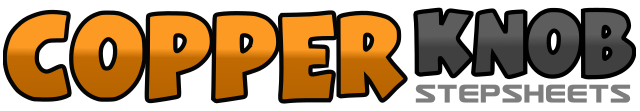 .......Count:32Wall:4Level:Beginner.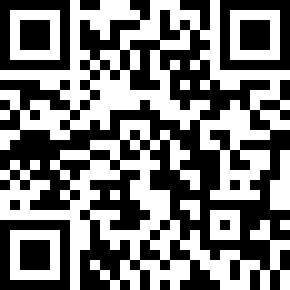 Choreographer:Jennifer Jou (TW), Irene Deng (TW) & Sally Hung (TW) - November 2020Jennifer Jou (TW), Irene Deng (TW) & Sally Hung (TW) - November 2020Jennifer Jou (TW), Irene Deng (TW) & Sally Hung (TW) - November 2020Jennifer Jou (TW), Irene Deng (TW) & Sally Hung (TW) - November 2020Jennifer Jou (TW), Irene Deng (TW) & Sally Hung (TW) - November 2020.Music:Last Christmas - CascadaLast Christmas - CascadaLast Christmas - CascadaLast Christmas - CascadaLast Christmas - Cascada........1,2,3&4Touch R across L, touch R to R, step R behind L , step L to L, cross R over L5,6,7&8Kick L across R, kick L to L diagonal, step L back, step R beside L, step L fwd1&2,3,4Step R to R, step L together, step R to R, rock L behind R, recover on R5&6,7,8Step L to L, step R together, step L to L, rock R behind L, recover on L1,2,3,4Rock R fwd, recover on L, rock back on R, recover on L5&6Touch R fwd, hip bump to R, drop R7&8¼ L touch L fwd, hip bump to L, drop L1 2 3&4Rock R fwd, recover on L, ½ R fwd shuffle on RLR5 6 7&8Step fwd L, Pivot ½ R stepping R fwd, kick L fwd, step on ball L, touch R to R